МИНИСТЕРСТВО ОБРАЗОВАНИЯ РОССИЙСКОЙ ФЕДЕРАЦИИПИСЬМОот 22 июня 2000 г. N 22-06-723ОБ ОСУЩЕСТВЛЕНИИ КОНТРОЛЬНЫХ ФУНКЦИЙ ОРГАНОВУПРАВЛЕНИЯ ОБРАЗОВАНИЕММинобразование России в течение последних лет изучало деятельность органов управления образованием субъектов Российской Федерации и местного самоуправления по выполнению п. 14 ст. 33 Закона Российской Федерации "Об образовании" и п. 36 Положения о порядке лицензирования образовательных учреждений, утвержденного Приказом Минобразования России от 17.11.94 N 442, зарегистрированного Минюстом России 06.12.94 N 734.Требования, установленные указанными нормативными правовыми актами, предусматривают, что органы управления образованием, осуществившие лицензирование образовательных учреждений, должны проводить достаточный и эффективный инспекционный контроль по соблюдению образовательными учреждениями контрольных нормативов и показателей, зафиксированных в лицензиях и приложениях к ним.Анализ материалов инспекционных проверок показал, что деятельность органов управления образованием по вопросам лицензирования и, в частности, по осуществлению контроля за соблюдением образовательными учреждениями контрольных нормативов и показателей, зафиксированных в лицензиях и приложениях к ним, не в полной мере соответствует вышеупомянутым требованиям.С целью совершенствования функций контроля в системе образования Управлением инспекционно - аналитической работы обобщен опыт деятельности органов управления образованием, осуществляющих лицензирование образовательных учреждений, по подготовке образовательных учреждений к новому учебному году и отмечено, что изменения условий функционирования системы образования в новых экономических и правовых реалиях требуют адекватного регулирования на всех уровнях управления в целях качественного обеспечения развития системы образования и соблюдения прав участников образовательного процесса.Складывающаяся практика подготовки образовательных учреждений к новому учебному году и осуществления контроля органами управления образованием за деятельностью лицензированных ими образовательных учреждений требует:внедрения более эффективных технологий контроля за результатами подготовки образовательных учреждений к новому учебному году;правового оформления готовности подведомственных образовательных учреждений к новому учебному году и изменения примерной формы акта приема готовности школы к новому учебному году, одобренной коллегией Минпроса СССР от 22.07.1977;определения необходимых критериев оценки и процедур данного процесса;достаточного количества проверок образовательных учреждений с целью определения соответствия условий осуществления образовательного процесса контрольным нормативам и показателям, зафиксированным в лицензиях и приложениях к ним.Положения, установленные Федеральным законом "Об общих принципах организации местного самоуправления в Российской Федерации" от 28.08.95 N 154-ФЗ, требуют от местного самоуправления решения вопросов организации, содержания и развития муниципальных образовательных учреждений.Право лицензирования муниципальных образовательных учреждений, предоставленное органам управления образованием, не отменяет необходимость традиционного ежегодного приема готовности образовательных учреждений к новому учебному году. Анализ материалов инспекционных проверок показал, что контроль органов управления образованием за деятельностью лицензированных ими образовательных учреждений проводится редко и во многом формально.На основании вышеизложенного Минобразование России предлагает органам управления образованием субъектов Российской Федерации и органам местного самоуправления, наделенным законодательством субъекта Российской Федерации соответствующими полномочиями:1. Рассматривать ежегодный прием образовательных учреждений к новому учебному году как контроль органов управления образованием за деятельностью лицензированных ими образовательных учреждений в части соблюдения нормативов и показателей, зафиксированных в лицензиях и приложениях к ним.2. Разработать на основе примерных актов о готовности образовательных учреждений к новому учебному году (прилагаются) на региональном и местном (муниципальном) уровнях соответствующие акты о готовности подведомственных образовательных учреждений к новому учебному году и придать им правовой статус документов по результатам проверки соответствия условий осуществления образовательного процесса нормативам и показателям, зафиксированным в лицензиях и приложениях к ним.3. Разработать конкретные критерии оценки готовности образовательных учреждений к новому учебному году и планы мероприятий для обеспечения условий осуществления образовательного процесса в подведомственных образовательных учреждениях в соответствии с государственными и местными требованиям в части строительных норм и правил, санитарных и гигиенических норм, охраны здоровья обучающихся, воспитанников и работников образовательных учреждений, оборудования учебных помещений, оснащенности образовательного процесса, образовательного ценза педагогических работников и укомплектованности штатов.Первый заместитель МинистраА.Ф.КИСЕЛЕВПриложение 1Орган управления образованием ______________________________________________________________________________________________________                          ПРИМЕРНЫЙ АКТ       ПРОВЕРКИ ГОТОВНОСТИ ОБЩЕОБРАЗОВАТЕЛЬНОГО УЧРЕЖДЕНИЯ                    К 200_/____ УЧЕБНОМУ ГОДУ               Составлен "__" ____________ 200_ г.    Полное наименование,  номер  общеобразовательного  учреждения,год постройки здания _____________________________________________юридический и фактический адрес __________________________________                           (город, район, село, улица, номер дома)________________________, телефон N ______________________________    Фамилия, имя, отчество руководителя ____________________________________________________________________________________________    В соответствии  с  постановлением  (распоряжением,  указанием)Главы администрации местного самоуправления ______________________от "__" ___________ 200_ г. N ___ проверка проводилась комиссией всоставе:    от администрации ____________________________________________;    от органа управления образованием ___________________________;    от санитарно - эпидемиологического надзора __________________;    от пожарного надзора ________________________________________;    от энергонадзора ____________________________________________;    от организации,   осуществляющей   надзор   за   деятельностьюпредприятий общественного питания _______________________________;    от профсоюзного органа ______________________________________;    от органа,   осуществляющего  надзор  за  соблюдением  техникибезопасности в системе образования ______________________________;    от хозяйственно - эксплуатационной службы ___________________.    По результатам проверки комиссией установлено следующее:    1. Наличие   учредительных  документов  юридического  лица  (всоответствии со ст. 52 Гражданского кодекса Российской Федерации):____________________________________________________________________________________________________________________________________    2. Наличие    документов,    подтверждающих   закрепление   заобразовательным учреждением собственности учредителя _______________________________________________________________________________         (на правах оперативного управления или передаче__________________________________________________________________ в собственность образовательному учреждению, дата и N документа)    3. Наличие  документов,  подтверждающих  право  на пользованиеземельным участком,   на   котором    размещено    образовательноеучреждение (за   исключением  зданий,  арендуемых  образовательнымучреждением) _______________________________________________________________________________________________________________________               (наименование документа, дата и N )    4. Наличие   лицензии   на   право   ведения   образовательнойдеятельности,  установленной формы и выданной  органом  управленияобразованием  в соответствии с Положением о порядке лицензированияобразовательных учреждений,  утвержденным Приказом  МинобразованияРоссии от 17.11.94 N 442 ___________________________________________________________________________________________________________  (N лицензии, кем выдана, на какой срок, имеется ли приложение (приложения), соответствие данных, указанных в лицензии, уставу      и какие реализуются виды общеобразовательных программ)    5. Соблюдение   контрольных    нормативов    и    показателей,зафиксированных в приложении (приложениях):    а) другие виды образовательной деятельности  и  предоставлениедополнительных образовательных услуг (бесплатные, платные): _________________________________________________________________________________________________________________________________________;    б) наличие условий для предоставления форм и соблюдения сроковобучения_________________________________________________________________;    в) численность обучающих в образовательном учреждении _________________________________________________________________________;(также указывается превышение допустимой численности обучающихся)    г) наличие  материально  -  технической  базы  и  оснащенностиобразовательного процесса:Указать, какой мебели недостает в соответствии с нормами и ростовыми группами _______________________________________________ __________________________________________________________________ __________________________________________________________________Наличие технических средств обучения, их состояние и хранение:    д) наличие   физкультурного    зала,    наличие    спортивногооборудования, инвентаря по норме, его состояние, акты - разрешенияна   использование   в   образовательном   процессе    спортивногооборудования ________________________________________________________________________________________________________________________________________________________________________________________;    е) укомплектованность штатов образовательного учреждения (еслинедостает  педагогических  работников,  указать,  по каким учебнымпредметам и на какое количество часов) ______________________________________________________________________________________________________________________________________________________________;                       (согласно лицензии)    6. Сведения о книжном фонде библиотеки:    - число книг _________, брошюр, журналов ____________________;    - фонд учебников ____________________________________________;    - научно - педагогической и методической литературы __________    7. Наличие  списков  детей,  подлежащих  поступлению в текущемгоду в 1-й класс,  полученных от местной администрации или  другихструктур, осуществляющих такой учет ________________________________________________________________________________________________    8. Наличие  номенклатуры дел и инструкции по делопроизводству,достаточность   документирования   деятельности   образовательногоучреждения _______________________________________________________    9. Количество: групп продленного дня ________________________,    игротек _____________________________________________________,    спален ______________________________________________________,    площадок для проведения подвижных игр и прогулок _______________________________________________________________________________    10. В 200_/____ учебном году в общеобразовательном учреждении:    а) классов (учебных групп) ____________, обучающихся ________,                                (всего)                   (всего)    из них в I смену обучается классов (учебных групп) __________,    обучающихся _________________________________________________,    из них во II смену обучается классов (учебных групп) ________,    обучающихся __________________________________________________    11. Наличие   образовательной    программы    (образовательныхпрограмм) в соответствии с п. 5 ст. 14 Закона Российской Федерации"Об образовании" ___________________________________________________________________________________________________________________    12. Наличие   проекта   плана   работы    общеобразовательногоучреждения на новый 200_/____ учебный год и его краткая экспертиза____________________________________________________________________________________________________________________________________    13. Качество ремонтных работ:    - капитальных ________________________________________________    - текущих ____________________________________________________    Кем выполнены  ремонтные работы и акты об их приемке,  а такжеимеются ли гарантийные обязательства подрядчиков ___________________________________________________________________________________    14. Состояние    земельного    участка,    закрепленного    заобщеобразовательным учреждением:    - площадь участка ________, сколько на участке деревьев _____,в том числе фруктовых ______, ягодных кустов ______;    - наличие    специально     оборудованных     площадок     длямусоросборников,   их   техническое   состояние   и   соответствиесанитарным требованиям ______________________________________________________________________________________________________________________________________________________________________________;    - учебно - опытный участок и его характеристика _________________________________________________________________________________________________________________________________________________;    - ограждение территории общеобразовательного учреждения и  егосостояние _________________________________________________________________________________________________________________________:    - спортивные  сооружения и площадки,  их размеры,  техническоесостояние и оборудование _____________________________________________________________________________________________________________________________________________________________________________    15. Наличие столовой или буфета ___________,  число посадочныхмест в соответствии с установленными нормами ________________________________________________________________________________________________________________________________________________________,    обеспеченность технологическим оборудованием,  его техническоесостояние в соответствии с установленными требованиями _______________________________________________________________________________________________________________________________________________    Санитарное состояние   пищеблока,   подсобных   помещений  дляхранения продуктов и цехов, участков, обеспеченность посудой _________________________________________________________________________________________________________________________________________    Наличие инструкций   и   другой  документации,  обеспечивающейдеятельность столовой и ее работников ________________________________________________________________________________________________________________________________________________________________    16. Организация питьевого режима _____________________________    17. Наличие кабинета врача ___________________________________    Наличие процедурной __________________________________________    Наличие стоматологического кабинета __________________________    Наличие кабинета педагога - психолога ________________________    18. Кем  осуществляется  медицинский  контроль  за  состояниемздоровья обучающихся _____________________________________________                        (если контроль осуществляется специально                     закрепленным персоналом лечебного учреждения,__________________________________________________________________     надо указать договор или другой документ, подтверждающий                    медицинское обслуживание)    19. Готовность  учреждения  к  зиме.   Характер   отопительнойсистемы  (котельная,  теплоцентраль,  печное и др.),  ее состояние____________________________________________________________________________________________________________________________________    Опрессована ли отопительная система ____________________________________________________________________________________________    20. Обеспеченность топливом в %  к плану годовой  потребности,его хранение _________________________________________________________________________________________________________________________________________________________________________________________    21. Тип освещения в учреждении (люминесцентное,  СК-300 и др.)____________________________________________________________________________________________________________________________________    22. Обеспечены ли учебные заведения освещением по норме __________________________________________________________________________________________________________________________________________    23. Проверка сопротивления изоляции электросети  и  заземленияэлектрооборудования (дата и номер акта) ______________________________________________________________________________________________________________________________________________________________    24. Наличие   и   состояние   противопожарного    оборудования(пожарные  краны,  рукава,  огнетушители  и др.  средства борьбы согнем) _______________________________________________________________________________________________________________________________________________________________________________________________    25. Выполнение правил пожарной безопасности ______________________________________________________________________________________________________________________________________________________    26. Наличие и состояние:    - водоснабжения ______________________________________________    - газоснабжения (электроснабжения) ___________________________    - канализации ________________________________________________    27. Состояние   центральной   вентиляции,   возможности    длясоблюдения воздухообмена в учреждении ________________________________________________________________________________________________________________________________________________________________    28. Имеется  ли  решение  органа  местного  самоуправления   оподвозе   детей,  проживающих  на  расстоянии  3  км  и  более  отобщеобразовательного учреждения ______________________________________________________________________________________________________________________________________________________________________    29. Численность обучающихся, для которых организован подвоз __    30. Сколько обучающихся нуждается в интернате и подвозе ________________________________________________________________________    31. Замечания и предложения комиссии: ____________________________________________________________________________________________________________________________________________________________    32. Заключение   комиссии  о  готовности  общеобразовательногоучреждения к новому учебному году ____________________________________________________________________________________________________________________________________________________________________    Председатель комиссии _________________ (расшифровка подписи)    Члены комиссии: _______________________                    _______________________                    _______________________Приложение 2__________________________________________________________________(орган управления образованием)ПРИМЕРНЫЙ АКТПРОВЕРКИ ГОТОВНОСТИ ДОШКОЛЬНОГО ОБРАЗОВАТЕЛЬНОГОУЧРЕЖДЕНИЯ К 200_/____ УЧЕБНОМУ ГОДУ__________________________________________________________________(полное наименование учреждения, тип, год постройки)__________________________________________________________________(адрес учреждения, телефон)__________________________________________________________________(фамилия, имя и отчество заведующего дошкольным учреждением)В соответствии с постановлением (распоряжением) Главы администрации _________ от "__" 200_ г. N ___ проверка проводилась комиссией в составе:от администрации ____________________________________________;от органа управления образованием ___________________________;от санитарно - эпидемиологического надзора __________________;от пожарного надзора ________________________________________;от общественного питания ____________________________________;от профсоюзного органа ______________________________________;от хозяйственно - эксплуатационной службы ____________________Комиссией установлено следующее:1. В 19__/____ учебном году в дошкольном учреждении укомплектовано __ групп с общим количеством воспитанников __ человек.Нормативы, указанные в лицензии: _____________________________Наполняемость групп:    первые группы раннего возраста _____ детей,    вторые группы раннего возраста _____ детей,    первые младшие группы          _____ детей,    вторые младшие группы          _____ детей,    средние группы                 _____ детей,    старшие группы                 _____ детей,    подготовительные к школе группы _____ детей.Из них детей / групп с круглосуточным пребыванием ____________Наличие путевок, правильность их оформления и хранения _______2. Обеспеченность кадрами (штаты - укомплектованность всех категорий) _______________________________________________________Правильность их расстановки __________________________________3. Оформление дошкольного учреждения _________________________ __________________________________________________________________4. Наличие необходимой документации (уставная документация: лицензия, устав, должностные инструкции, локальные акты, свидетельство об аттестации, свидетельство о государственной аккредитации, договора о взаимодействии с учредителем, с родителями и др., план работы на год, книга движения детей, книга приказов, план повышения квалификации педработников и пр.) в соответствии с утвержденной номенклатурой дел ____________________ __________________________________________________________________5. Готовность педкабинета к осуществлению учебно - воспитательной работы (наличие художественной литературы, игрушек, пособий, поделок для организации разнообразной деятельности детей) __________________________________________________________________ __________________________________________________________________соответствие учебно - методического обеспечения требованиям программ, педагогическая целесообразность их хранения и размещения __________________________________________________________________ __________________________________________________________________6. Наличие режима работы дошкольного учреждения и сетки занятий по группам, количество учебных занятий, правильное сочетание занятий в течение дня и недели _________________________ __________________________________________________________________7. Территория: общая площадь ________________________________,состояние ограждения ________________________________________,площадь озеленения ___________________________________________Существуют ли экологически опасные промышленные объекты в непосредственной близости от территории ДОУ ______________________Проведено обновление указательных знаков дорожного движения при подъезде к ДОУ _______________________________________________Подготовленность групповых площадок, веранд, теневых навесов и другого оборудования ____________________________________________,наличие и состояние огорода - ягодника ______________________,наличие хозяйственной площадки и состояние мусоросборников __,наличие договора о вывозе мусора _____________________________8. Здание: общее состояние помещений ________________________;качество проведенного ремонта:капитального ________________________________________________;текущего ____________________________________________________;искусственное освещение, его состояние ______________________;естественное освещение ______________________________________;работа вентиляции (фрамуг, на пищеблоке - принудительной) ___;характер и состояние отопительной системы ___________________;обеспеченность дошкольного учреждения топливом (в % к годовой потребности), его хранение ______________________________________;наличие акта опрессовки отопительной системы ________________;наличие и состояние противопожарного водоснабжения и первичных средств пожаротушения (пожарные краны, рукава, водоемы и резервуары, ручные огнетушители и т.д.) _________________________;наличие Правил пожарной безопасности для общеобразовательных школ, ПТУ, школ - интернатов, детских домов, дошкольных и внешкольных и др. учебно - воспитательных учреждений (07.89) ____;наличие запасных выходов ____________________________________;наличие плана эвакуации при пожаре __________________________;наличие и состояние снабжения:водой _______________________________________________________,газом _______________________________________________________,электричеством ______________________________________________;наличие канализации __________________________________________9. Готовность групповых комнат, их сантехническое состояние __ _________________________________________________________________;организация питьевого режима ________________________________;тип освещения в учреждении (люминесцентное, рассеянного света и др.) ___________________________________________________________ _________________________________________________________________;обеспеченность мебелью, ее состояние и маркировка ___________;обеспеченность постельным бельем, его состояние, количество смен _____________________________________________________________ _________________________________________________________________;обеспеченность игрушками, дидактическим материалом __________;наличие специально оборудованных помещений для организации учебных занятий _________________________________________________;состояние технических средств (телевизор, компьютер, проектор и др.) ___________________________________________________________ _________________________________________________________________;санитарно - техническое состояние спортзала, открытых спортплощадок, оборудования и инвентаря _________________________;зал для музыкальных занятий, его готовность __________________10. Пищеблок: качество проведенного ремонта _________________;наличие аварийного титана ___________________________________;плита (какая), ее состояние _________________________________;наличие акта о проведении электроизмерительных работ (проверка состояния заземления и изоляции электросетей, электрооборудования, испытание и измерение сопротивления изоляции электропроводов) ____ _________________________________________________________________;состояние разделочных столов ________________________________;наличие и состояние разделочных досок, ножей, их маркировка и хранение ________________________________________________________;наличие посудомоечных ванн, их состояние и количество _______;условия для мытья посуды и ее хранения, наличие горячей воды_________________________________________________________________;обеспеченность посудой, ее состояние ________________________;котломоечная, ее оборудование _______________________________;картофелечистки, их состояние _______________________________;количество мясорубок, их состояние __________________________;наличие и маркировка уборочного инвентаря ____________________11. Кладовые: качество проведенного ремонта _________________;хранение сыпучих продуктов __________________________________;хранение скоропортящихся продуктов (количество холодильников, их состояние) ___________________________________________________;наличие и состояние тары для перевозки продуктов (скоропортящихся, овощей, хлеба и т.д.) __________________________12. Дезрежим дошкольного учреждения: наличие дезсредств _____,место приготовления ________, тара _________,наличие горшков ________, утюгов __________,наличие пылесосов для уборки _____________,обеспеченность работников спецодеждой, место ее хранения _____13. Медпункт: его состояние _________________________________;наличие необходимого медицинского оборудования, его состояние _________________________________________________________________;хранение скоропортящихся лекарственных средств _______________ _________________________________________________________________;наличие комнаты для заболевшего ребенка _____________________;наличие медицинской документации (медицинские книжки, своевременность прохождения медосмотров, журнал бракеража, санитарный журнал и инструкции по эксплуатации медицинского оборудования) ____________________________________________________14. Новое в оформлении и оборудовании дошкольного образовательного учреждения ______________________________________ __________________________________________________________________ __________________________________________________________________ __________________________________________________________________15. Замечания и предложения комиссии: ________________________ __________________________________________________________________ __________________________________________________________________ __________________________________________________________________ __________________________________________________________________ __________________________________________________________________16. Заключение комиссии о готовности дошкольного образовательного учреждения к новому учебному году _______________ __________________________________________________________________Акт составлен ________ числа ____________________ месяца _________ года ________    Председатель комиссии ___________________          Члены комиссии: ___________________                          ___________________                          ___________________                          ___________________Примечания. 1. Проверка готовности ДОУ к новому учебному году заканчивается к 25 августа.2. Акт приема готовности ДОУ составляется в двух экземплярах. Один акт направляется в вышестоящий ОУО, другой остается в учреждении.3. В комиссию, как правило, входят представитель администрации района (города), руководитель ОУО, рай(гор)кома профсоюза, представитель Госсанэпиднадзора и Госпожнадзора, заведующий дошкольным учреждением.4. Если комиссия считает, что ДОУ не может быть принято, необходимо сформулировать конкретные условия его приема.5. Данная форма акта носит рекомендательный характер, в зависимости от специфики проверяемого объекта в акт могут быть включены и другие вопросы.6. В качестве оценок состояния можно использовать "удовлетворительно" и "неудовлетворительно".Приложение 3ПРИМЕРНЫЙ АКТПРОВЕРКИ ГОТОВНОСТИ УЧРЕЖДЕНИЯНАЧАЛЬНОГО ПРОФЕССИОНАЛЬНОГО ОБРАЗОВАНИЯК НОВОМУ 200_/____ УЧЕБНОМУ ГОДУ1. Полное наименование образовательного учреждения, тип здания, год постройки, регистрационный номер, номер лицензии и дата выдачи, номер свидетельства гос. аккредитации.2. Адрес образовательного учреждения, телефон.3. Фамилия, имя, отчество руководителя профессионального училища.4. Общая площадь ____ кв. м, полезная площадь ____ кв. м.5. Расчетное количество ученических мест _______- Установлено лицензией ____ мест.- Фактически обучается ____ чел.В том числе:- на 1-м курсе ___ чел., количество учебных групп ___;- на 2-м курсе ___ чел., количество учебных групп ___;- на 3-м курсе ___ чел., количество учебных групп ___;- на 4-м курсе ___ чел., количество учебных групп ___.6. На основании какого документа проводится проверка готовности ОУ к новому учебному году (номер постановления, распоряжения, приказа).7. Состав комиссии:- от администрации района (города),- от органов управления образованием,- от Госсанэпиднадзора,- от Госпожнадзора,- от энергонадзора,от профсоюзови т.д.8. Качество проведенного ремонта учебных корпусов и общежития9. Подготовка учебных кабинетов, мастерских, лабораторий, учебных полигонов и их оснащение ТСО, УНП и оборудованием в соответствии с требованиями Типового перечня:а)б)10. Наличие и техническое состояние спортивных залов и открытых спортивных площадок, их соответствие правилам безопасности занятий по физической культуре и спорту.11. Наличие и состояние пищеблока.12. Обеспеченность педагогическими кадрами в %:- учителя и преподаватели _____________;- мастера производственного обучения __;- воспитатели _________________________;- хоз. работники и др. ________________.13. Организация питьевого режима в учебных корпусах и общежитиях.14. Обеспеченность общежитий мебелью, инвентарем, оборудованием:- в жилых комнатах;- в комнатах самоподготовки;- в комнатах отдыха;- на кухне.Наличие и состояние:- буфета ________________________________;- изолятора _____________________________;- туалетов ______________________________;- умывальных и гигиенических комнат _____;- душевых _______________________________;- мест для стирки, сушки и глажения белья ___.15. Наличие условий для оказания медицинской помощи:- стоматологический кабинет;- процедурный кабинет:- др. мед. кабинеты.16. Вид и состояние отопительной системы:- наличие акта опрессовки отопительной системы;- обеспеченность топливом в % к плану годовой потребности;- условия хранения топлива.17. Тип и состояние освещения в профессиональном училище:- люминесцентное;- рассеянного света;- уровень освещенностии др.18. Наличие и состояние противопожарного оборудования, инвентаря, первичных средств пожаротушения, водоснабжения (пожарные краны, пожарные рукава, брандспойты, огнетушители и др.).19. Выполнение Правил пожарной безопасности для учреждений начального профессионального образования (июль 1998 года).20. Наличие и состояние в образовательном учреждении:- водоснабжения _____________;- газо- и электроснабжения __;- канализации _______________.21. Заключение комиссии о готовности профессионального училища к новому учебному году.__________________________________________________________________ __________________________________________________________________ __________________________________________________________________ __________________________________________________________________ __________________________________________________________________ __________________________________________________________________Акт составлен ______ числа_______ месяца _____ года    Председатель комиссии                       Ф.И.О.    Члены комиссии:    ________________________________________________    ________________________________________________    ________________________________________________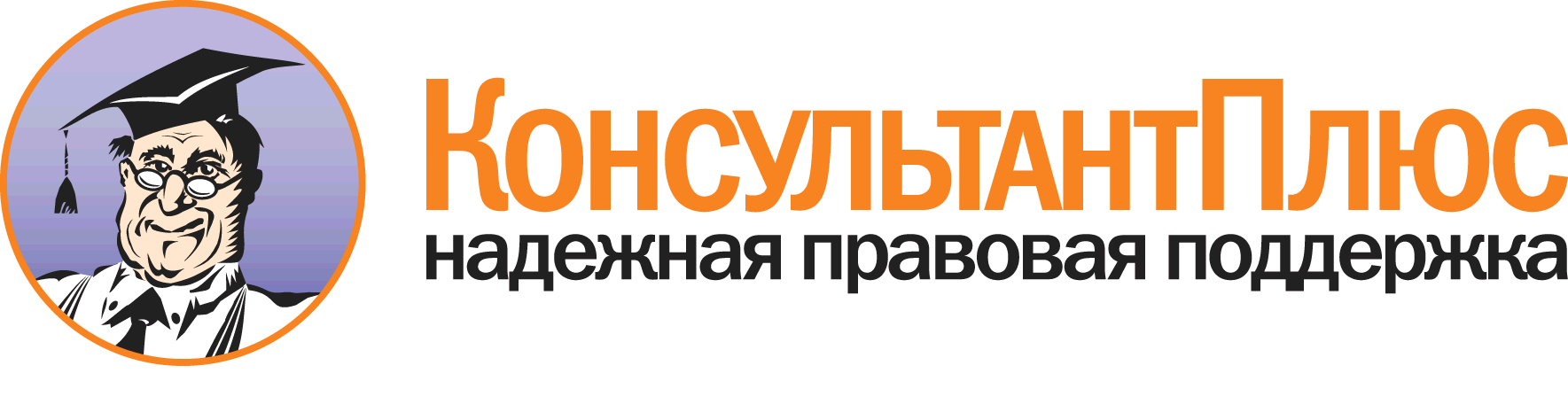 Письмо Минобразования РФ от 22.06.2000 N 22-06-723"Об осуществлении контрольных функций органов управления образованием"Документ предоставлен КонсультантПлюс

www.consultant.ru

Дата сохранения: 02.04.2012N 
п/пНаимено-  
вание     
кабинетов,
лаборато- 
рий, учеб-
ных клас- 
сов       Необхо-
димое  
коли-  
чество Фак-
ти- 
чес-
ки  
име-
етсяОсна-
щены,
в %  Наличие 
инструк-
ции по  
технике 
безопас-
ности   Наличие 
акта    
разреше-
ния     Наличие и  
состояние  
ученической 
мебели   1 2    3   4  5  6   7   8     N 
п/пНаиме-
нова- 
ние   
учеб- 
ных   
мас-  
тер-  
ских  Пло-
щадьРабочие места
обучающихся Рабочие места
обучающихся Наличие
рабоче-
го     
места  
учителя
труда и
его    
обору- 
дованиеНаличие 
оборудо-
вания,  
инстру- 
мента,  
ТСО и   
УНП в   
мастер- 
ских в %Нали- 
чие и 
сос-  
тояние
мебели
и ин- 
вен-  
таря  Тип
по-
ла Осве-
щен- 
ностьАкт    
про-   
верки  
на     
зазем- 
ление  
обору- 
дованияСос-
тоя-
ние 
вен-
ти- 
ля- 
ции N 
п/пНаиме-
нова- 
ние   
учеб- 
ных   
мас-  
тер-  
ских  Пло-
щадьвсегоиз них 
аттес. Наличие
рабоче-
го     
места  
учителя
труда и
его    
обору- 
дованиеНаличие 
оборудо-
вания,  
инстру- 
мента,  
ТСО и   
УНП в   
мастер- 
ских в %Нали- 
чие и 
сос-  
тояние
мебели
и ин- 
вен-  
таря  Тип
по-
ла Осве-
щен- 
ностьАкт    
про-   
верки  
на     
зазем- 
ление  
обору- 
дованияСос-
тоя-
ние 
вен-
ти- 
ля- 
ции 1 2   3  4  5   6   7    8   9 10  11   12 НаименованиеНорма (в зависимости 
от типа образователь-
ного учреждения)     Имеется
в нали-
чии    Из них 
исправ-
ных    Наличие прис-
пособлений   
для хранения 
и использова-
ния          1     2         3   4   5      Графопроек- 
торы        ДиапроекторыКинопроекто-
ры          Магнитофоны Электрофоны Видеомагни- 
тофоны      Радиоузел   Лингафонный 
кабинет     Устройства  
для заштори-
вания окон  Телевизоры  
и др.       Вид ремонта Наименование учебных
корпусов       Оценка  Общежития Оценка Капитальный Учебный             Текущий     Производственный    N 
п/пНаименование 
кабинетов,   
лабораторий, 
учебных клас-
сов          Необходи-
мое коли-
чество   Факти-
чески 
имеет-
ся    Осна-
щены,
в %  Наличие 
инструк-
ции по  
технике 
безопас-
ности   Наличие
акта   
разре- 
шения  Нали- 
чие и 
сос-  
тояние
учени-
ческой
мебели1 2      3    4   5  6    7   8   N 
п/пНаимено-
вание   
учебных 
мастер- 
ских и  
учебных 
полиго- 
нов     Рабочие места
обучающихся Рабочие места
обучающихся Наличие   
рабочего  
места     
мастера   
произ. об.
и его обо-
рудование Наличие 
оборудо-
вания,  
инстру- 
мента,  
ТСО и   
УНП в   
мастер- 
ских в %Наличие и
состояние
мебели и 
инвентаряПриме- 
чание  N 
п/пНаимено-
вание   
учебных 
мастер- 
ских и  
учебных 
полиго- 
нов     всего из них
аттес.Наличие   
рабочего  
места     
мастера   
произ. об.
и его обо-
рудование Наличие 
оборудо-
вания,  
инстру- 
мента,  
ТСО и   
УНП в   
мастер- 
ских в %Наличие и
состояние
мебели и 
инвентаряПриме- 
чание  1 2    3   4   5    6    7    8   N 
п/пНаличие  
столовой 
или буфетаОбеспеченность 
технологическим
оборудованием Обеспеченность
посудой и ин- 
вентарем      Обеспеч.
мебелью Санитар- 
ное сос- 
тояние   1 2     3       4       5    6    